Press releaseLED lighting solutions meeting individual needsA global user study conducted by Zumtobel and Fraunhofer IAO has shown that office users prefer colour temperatures in the range between 3000 K and 6000 K. Against this background, Zumtobel has added tunableWhite technology to its range of office luminaires.Dornbirn, November 2014 – The global user study on lighting quality perceived in offices conducted by Zumtobel and Fraunhofer IAO has shown that office users' preferences with regard to colour temperature differ very much. The range of colour temperatures perceived as ideal is usually between 3000 K and 6000 K, with a clearly marked majority preference for 4000 K and 5000 K scenarios. The study also shows that office users rate their situation at work significantly higher where it is possible for them to adjust the lighting to their needs. However, 57.4 per cent of those surveyed, i.e. more than half of them, have no influence – or only to a limited extent – on lighting control and therefore cannot optimise the lighting situation accordingly. A factor that has a major impact on people's sense of well-being and consequently their satisfaction at the workplace. As continuously colour temperature-adjustable LED luminaires cater for these individual user needs the most effectively, Zumtobel has added tunableWhite technology to its range of luminaires. LIGHT FIELDS evolution tunableWhiteZumtobel meets users' various requirements by providing a lighting solution that combines innovative LED technology with sophisticated design quality. Thanks to tunableWhite technology, users can adjust the colour temperature of the LIGHT FIELDS evolution LED luminaire range continuously between 3000 K and 6000 K. The LED luminaire range uses a consistent design language. From recessed and surface-mounted through to free-standing or pendant luminaires: each luminaire incorporates a specifically developed brilliant optic. For the user this means that LIGHT FIELDS evolution featuring tunableWhite technology not only adjusts colour temperature to meet individual requirements but also provides perfect lighting quality at the workstation. MELLOW LIGHT V tunableWhiteThe MELLOW LIGHT V recessed luminaire provides offices with light that is similar to daylight. The versatile recessed LED luminaire ensures gentle, glare-free light distribution without any distracting hard shadows, allowing for balanced illumination of task areas, walls and the ceiling. This creates an open, bright room atmosphere. MELLOW LIGHT V tunableWhite provides additional flexibility and customisation: the luminaire can be integrated into a lighting management system such as LITECOM in next to no time, and can be continuously adjusted in the range between 3000 K and 6000 K. ONDARIA tunableWhiteWith its opal, uniform luminous panel and circular design, ONDARIA creates a pleasant atmosphere and ensures excellent lighting quality in prestigious areas such as lobbies and foyers or in common areas. In order to adjust the lighting situation to the individual needs of users, all three design sizes (940 mm, 640 mm and 440 mm) are now available with built-in tunableWhite technology. This means that ONDARIA's colour temperature can be continuously adjusted in the range between 3000 K and 6000 K.Captions:
(Photo credits: Zumtobel)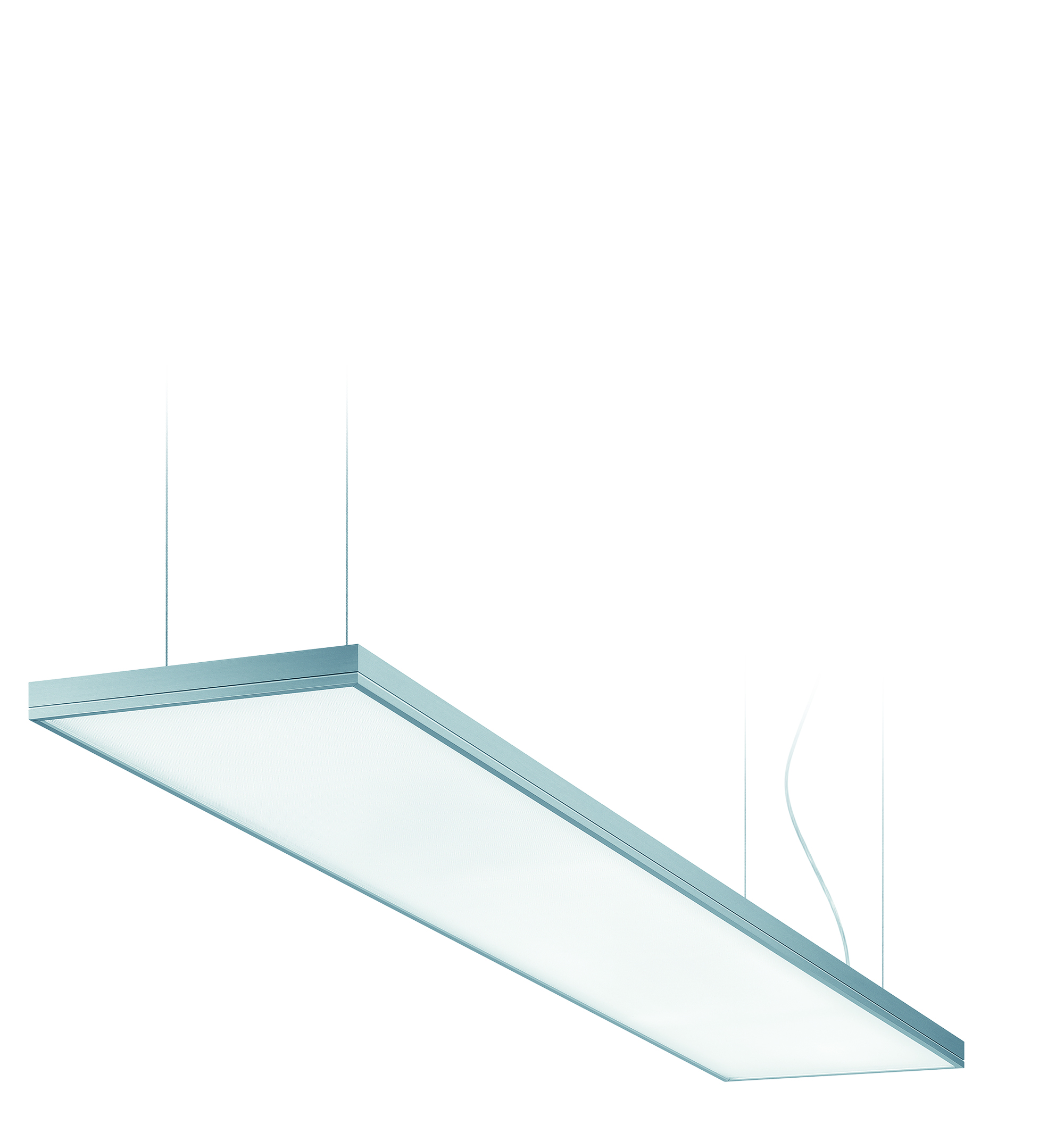 Fig. 1: LIGHT FIELDS evolution incorporating tunableWhite technology: LED luminaire range that meets individual needs 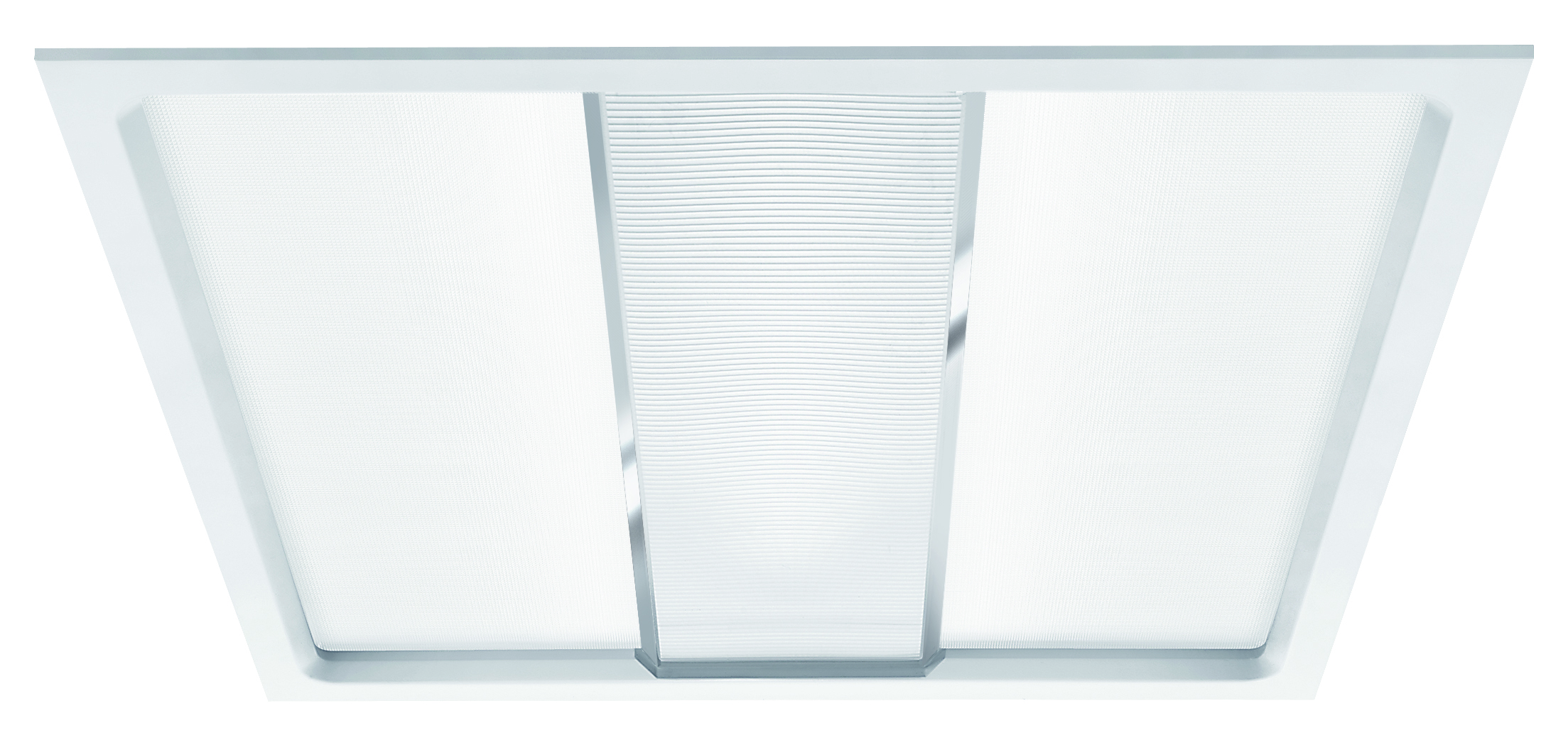 Fig. 2: MELLOW LIGHT V creates an open, bright room atmosphere. Thanks to tunableWhite technology, the luminaire provides customers with additional flexibility and customisation.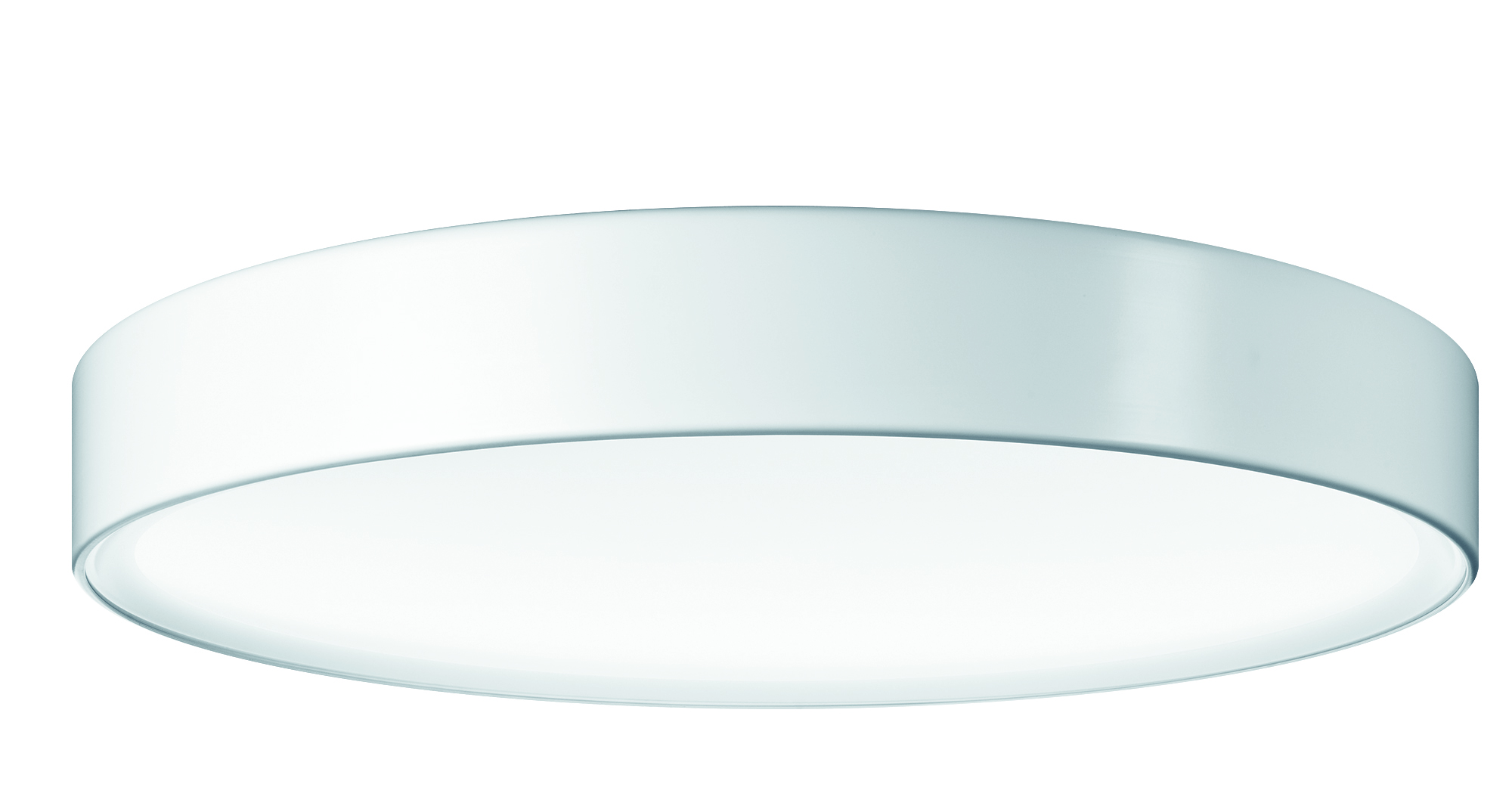 Fig. 3: In order to adjust the lighting situation to the individual needs of users, all three design sizes of ONDARIA are now available with built-in tunableWhite technology.Press contact: 
Sales contact: For further contact details in further sales regions please visit: http://www.zumtobel.com/com-en/contact.html About Zumtobel Zumtobel, a leading international supplier of integral lighting solutions, enables people to experience the interplay of light and architecture. As a leader in innovation, Zumtobel provides a comprehensive range of high-quality luminaires and lighting management systems for professional interior lighting in the areas of offices, education, presentation & retail, hotel & wellness, health, art & culture as well as industry. Zumtobel is a brand of Zumtobel AG with its head office in Dornbirn, Vorarlberg (Austria). Zumtobel. The Light. Zumtobel Lighting GmbHSophie MoserPR ManagerSchweizer Strasse 30A-6850 DornbirnTel: +43-5572-390-26527Mobil +43-664-80892-3074E-mail press@zumtobel.comwww.zumtobel.comZumtobel Lighting Ltd.Chiltern ParkChiltern Hill, Chalfont St PeterBuckinghamshire SL9 9FGUnited KingdomTel: +44 1753 482 650Fax: +44 1753 480 350uksales@zumtobel.comwww.zumtobel.co.ukZumtobel Lighting Inc.
3300 Route 9Highland , NY 12528United StatesTel: +1 845 691-6262Fax: +1 845 691-6289zli.us@zumtobelgroup.comwww.zumtobel.us